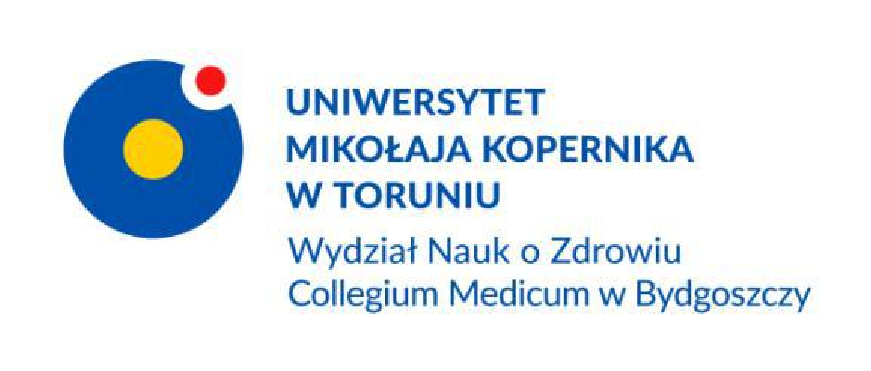 UNIWERSYTET MIKOŁAJA KOPERNIKA W TORUNIU COLLEGIUM MEDICUM IM. LUDWIKA RYDYGIERA  
W BYDGOSZCZY WYDZIAŁ NAUK O ZDROWIU KIERUNEK ELEKTRORADIOLOGIAstudia pierwszego stopnia  (stacjonarne i niestacjonarne) DZIENNIK PRAKTYK STUDENCKICHImię i nazwisko studenta ……………………...…………………………… Grupa …………... Nr albumu ……… REGULAMIN PRAKTYK ZAWODOWYCH STUDIA STACJONARNE I NIESTACJONARNE PIERWSZEGO STOPNIA ELEKTRORADIOLOGIAWYDZIAŁ NAUK O ZDROWIU COLLEGIUM MEDICUM IM. LUDWIKA RYDYGIERA W BYDGOSZCZYUNIWERSYTETU MIKOŁAJA KOPERNIKA W TORUNIURegulamin praktyk określa prawa i obowiązki studenta podczas odbywania praktyk zawodowych w jednostkach medycznych oraz warunki zaliczenia.Celem odbywania praktyk zawodowych jest nabycie umiejętności niezbędnych do bezpiecznego i prawidłowego wykonywania zawodu elektroradiologa. Łączny czas trwania praktyk zawodowych wynosi 570 godzin. Student może sam przedstawić propozycję miejsca odbywania praktyki w wybranym przez siebie zakładzie pracy. Wybór miejsca praktyki musi być zatwierdzony przez osobę odpowiedzialną za realizację danej praktyki (opiekuna praktyki) i zgodny z obowiązującym planem i programem nauczania. Podstawą wydania zgody są:wniosek do Dziekana Wydziału Nauk o Zdrowiu (na wniosku musi być akceptacja osoby odpowiedzialnej za realizację praktyki), Podanie o wydanie skierowania na praktyki zawodowe studentów kierunku zdrowie publiczne, specjalność elektroradiologia, z potwierdzeniem zgody jednostki przyjmującej,Po zatwierdzeniu przez Koordynatora praktyk, wymienione dokumenty należy złożyć w Dziekanacie Wydziału Nauk o Zdrowiu.Student może zaliczyć praktykę na podstawie wykonywanej przez studenta pracy lub innej działalności o charakterze spełniającym wymagania programu praktyk po zaakceptowaniu przez osobę odpowiedzialną za realizację danej praktyki (opiekuna praktyki).We wszystkich wymienionych wyżej przypadkach (pkt. 3-5) student zobowiązany jest wypełniać dziennik praktyk studenckich.Termin składania wniosków o odbycie praktyk śródrocznych w innym miejscu niż wyznaczone przez Uczelnię upływa dnia 31 października każdego roku. Termin składania wniosków o odbycie praktyk wakacyjnych w innym miejscu niż wyznaczone przez Uczelnię upływa dnia 31 maja każdego roku.Po każdym roku akademickim student ma obowiązek przedłożyć potwierdzenie z dziennik, praktyk koordynatorowi praktyk w celu jego ostatecznej akceptacji do dnia 10 września. Jedynie obowiązującym dziennikiem praktyk jest dziennik na dany rok akademicki, zamieszczony na stronie internetowej Wydziału Nauk o Zdrowiu. W razie zagubienia dziennika praktyk student jest zobowiązany do uzupełnienia wszystkich wpisów w duplikacie. Wszystkie różnice powinny być wyrównane zgodnie z obowiązującym dzienniczkiem.Wpis do dzienniczka praktyk dokonuje osoba odpowiedzialna za praktyki po zrealizowaniu wszystkich regulaminowych zadań, wszelkie wątpliwości należy zgłaszać do koordynatora praktyk. Ostatecznego zaliczenia praktyk dokonuje dzienniku praktyk koordynator praktyk po zatwierdzeniu przez opiekuna praktyk. Podstawą zaliczenia praktyk jest obecność na zajęciach zgodnie z planem praktyk. W przypadku usprawiedliwionej nieobecności student musi odrobić brakujące godziny praktyk po uzgodnieniu z opiekunem praktyki jednostki. Student ma prawo do:przejawiania własnej aktywności w zdobywaniu wiedzy i umiejętności,uzyskiwania wyjaśnień i odpowiedzi w przypadku wątpliwości dotyczących treści nauczania,efektywnego współdziałania w organizacji procesu kształcenia,jawnej oceny stanu swojej wiedzy, poszanowania godności osobistej.Student zobowiązany jest dopunktualnego uczęszczania na zajęcia zgodnie z planem praktyk zawodowych,poszanowania godności osobistej pacjentów i współpracowników,wykonywania zadań ujętych przez program praktyk pod nadzorem osoby prowadzącej zajęcia,dbania o mienie danej jednostki medycznej, przestrzegania zasad ochrony radiologicznej i przepisów bhp,noszenia prawidłowej odzieży ochronnej,postępowania zgodnego z zasadami etyki,przestrzegania regulaminów wewnętrznych jednostki medycznej, w której odbywana jest praktyka.Zapoznałam/em się z regulaminem praktyki:  ………………………………………………… (podpis studenta)Koordynator praktyk na kierunku elektroradiologia: mgr Elżbieta ZawadaKontakt: Katedra i Zakład Radiologii i Diagnostyki Obrazowej, Szpital Uniwersytecki nr 1tel. 507191537praktyki-elektroradiologia@cm.umk.plJednostka odpowiedzialna za prowadzenie praktyk na kierunku elektroradiolgia: Katedra i Zakład Radiologii i Diagnostyki Obrazowej, Szpital Uniwersytecki nr 1PLAN PRAKTYK ZAWODOWYCHI rok   praktyka wakacyjna (100 godzin):Konwencjonalna cyfrowa pracownia RTGII rok  praktyka międzysemestralna (50 godzin):Konwencjonalna cyfrowa pracownia RTGII rok  praktyka wakacyjna (220 godzin):Konwencjonalna cyfrowa pracownia RTG (100 godzin)Pracownia angiograficzna kardiologiczna (30 godzin)Pracowania tomografii komputerowej (60 godzin)Pracownia radioterapia (30 godzin)III rok  praktyka śródroczna (200 godzin): Pracowania tomografii komputerowej (50 godzin)Pracownia rezonansu magnetycznego (60 godzin)Pracownia radioterapia  (20 godzin)Pracownia brachyterapii (20 godzin)Pracownia konwencjonalna RTG (50 godzin)ROK ISzczególne osiągnięcia studenta:  ………………………………………………………………………………………………………………………………………………………………………………………………………………………………………………………………………………………………………………………………………………………………………………………………………………………………………………………………………………………………………………………………………………………………………………………………………………………………………………………………………………………………………………………………………………Praktyki zatwierdził: …………..                                ………………………………………………………………………    data                                       			podpis i pieczęć imienna Wydziałowego Koordynatora praktyk – CM w BydgoszczyROK IISzczególne osiągnięcia studenta:  ………………………………………………………………………………………………………………………………………………………………………………………………………………………………………………………………………………………………………………………………………………………………………………………………………………………………………………………………………………………………………………………………………………………………………………………………………………………………………………………………………………………………………………………………………………Praktyki zatwierdził: …………..                                ………………………………………………………………………    data                                       			podpis i pieczęć imienna Wydziałowego Koordynatora praktyk – CM w BydgoszczyROK IISzczególne osiągnięcia studenta:  ………………………………………………………………………………………………………………………………………………………………………………………………………………………………………………………………………………………………………………………………………………………………………………………………………………………………………………………………………………………………Praktyki zatwierdził: …………..                                ………………………………………………………………………    data                                       			podpis i pieczęć imienna Wydziałowego Koordynatora praktyk – CM w BydgoszczyROK IISzczególne osiągnięcia studenta:  ………………………………………………………………………………………………………………………………………………………………………………………………………………………………………………………………………………………………………………………………………………………………………………………………………………………………………………………………………………………………Praktyki zatwierdził: …………..                                ………………………………………………………………………    data                                       			podpis i pieczęć imienna Wydziałowego Koordynatora praktyk – CM w BydgoszczyROK IISzczególne osiągnięcia studenta:  ………………………………………………………………………………………………………………………………………………………………………………………………………………………………………………………………………………………………………………………………………………………………………………………………………………………………………………………………………………………………………………………………………………………………………………………………………………………………………………………………………………………………………………………………………………Praktyki zatwierdził: …………..                                ………………………………………………………………………    data                                       			podpis i pieczęć imienna Wydziałowego Koordynatora praktyk – CM w BydgoszczyROK IISzczególne osiągnięcia studenta:  ………………………………………………………………………………………………………………………………………………………………………………………………………………………………………………………………………………………………………………………………………………………………………Praktyki zatwierdził: …………..                                ………………………………………………………………………    data                                       			podpis i pieczęć imienna Wydziałowego Koordynatora praktyk – CM w BydgoszczyROK IIISzczególne osiągnięcia studenta:  ………………………………………………………………………………………………………………………………………………………………………………………………………………………………………………………………………………………………………………………………………………………………………………………………………………………………………………………………………………………………Praktyki zatwierdził: …………..                                ………………………………………………………………………    data                                       			podpis i pieczęć imienna Wydziałowego Koordynatora praktyk – CM w BydgoszczyROK IIISzczególne osiągnięcia studenta:  ………………………………………………………………………………………………………………………………………………………………………………………………………………………………………………………………………………………………………………………………………………………………………………………………………………………………………………………………………………………………………………………………………………………………………………………………………………………………………………………………………………………………………………………………………………Praktyki zatwierdził: …………..                                ………………………………………………………………………    data                                       			podpis i pieczęć imienna Wydziałowego Koordynatora praktyk – CM w BydgoszczyROK IIISzczególne osiągnięcia studenta:  ………………………………………………………………………………………………………………………………………………………………………………………………………………………………………………………………………………………………………………………………………………………………………………………………………………………………………………………………………………………………………………………………………………………………………………………………………………………Praktyki zatwierdził: …………..                                ………………………………………………………………………    data                                       			podpis i pieczęć imienna Wydziałowego Koordynatora praktyk – CM w BydgoszczyROK IIISzczególne osiągnięcia studenta:  ………………………………………………………………………………………………………………………………………………………………………………………………………………………………………………………………………………………………………………………………………………………………………………………………………………………………………………………………………………………………………………………………………………………………………………………………………………………Praktyki zatwierdził: …………..                                ………………………………………………………………………    data                                       			podpis i pieczęć imienna Wydziałowego Koordynatora praktyk – CM w BydgoszczyROK IIISzczególne osiągnięcia studenta:  ………………………………………………………………………………………………………………………………………………………………………………………………………………………………………………………………………………………………………………………………………………………………………………………………………………………………………………………………………………………………Praktyki zatwierdził: …………..                                ………………………………………………………………………    data                                       			podpis i pieczęć imienna Wydziałowego Koordynatora praktyk – CM w BydgoszczZAKRES PRAKTYKIZAKRES PRAKTYKIpraktyka wakacyjna: konwencjonalna cyfrowa pracownia rtg,cele kształcenia: zapoznanie ze stanowiskiem pracy elektroradiologa, wykształcenie umiejętności pracy w zespole, nauka podstaw wykonywania zdjęć konwencjonalnych rtgpraktyka wakacyjna: konwencjonalna cyfrowa pracownia rtg,cele kształcenia: zapoznanie ze stanowiskiem pracy elektroradiologa, wykształcenie umiejętności pracy w zespole, nauka podstaw wykonywania zdjęć konwencjonalnych rtgpraktyka wakacyjna: konwencjonalna cyfrowa pracownia rtg,cele kształcenia: zapoznanie ze stanowiskiem pracy elektroradiologa, wykształcenie umiejętności pracy w zespole, nauka podstaw wykonywania zdjęć konwencjonalnych rtgMIEJSCE  PRAKTYKIMIEJSCE  PRAKTYKI………………………………………………………………………………………..(pieczęć jednostki, w której praktyka została zrealizowana)………………………………………………………………………………………..(pieczęć jednostki, w której praktyka została zrealizowana)………………………………………………………………………………………..(pieczęć jednostki, w której praktyka została zrealizowana)CZAS TRWANIACZAS TRWANIA po II semestrze (praktyka wakacyjna) po II semestrze (praktyka wakacyjna) po II semestrze (praktyka wakacyjna)ILOŚĆ GODZINILOŚĆ GODZIN100100100ZAKRES CZYNNOŚCI I WYKAZ NABYTYCH UMIEJĘTNOŚCI:ZAKRES CZYNNOŚCI I WYKAZ NABYTYCH UMIEJĘTNOŚCI:ZAKRES CZYNNOŚCI I WYKAZ NABYTYCH UMIEJĘTNOŚCI:DATAPODPISzapoznanie się ze specyfikacją zakładu i organizacją pracyzapoznanie się ze specyfikacją zakładu i organizacją pracyzapoznanie się ze specyfikacją zakładu i organizacją pracyzapoznanie się z instrukcjami stanowiskowymi i instrukcją ochrony radiologicznejzapoznanie się z instrukcjami stanowiskowymi i instrukcją ochrony radiologicznejzapoznanie się z instrukcjami stanowiskowymi i instrukcją ochrony radiologicznejprzystosowanie systemu cyfrowego do pracy (kalibracja aparatu)przystosowanie systemu cyfrowego do pracy (kalibracja aparatu)przystosowanie systemu cyfrowego do pracy (kalibracja aparatu)obsługa skanera, kalibracjaobsługa skanera, kalibracjaobsługa skanera, kalibracjalogowanie w systemie cyfrowymlogowanie w systemie cyfrowymlogowanie w systemie cyfrowymobsługa radiologicznego systemu informatycznego (RIS)obsługa radiologicznego systemu informatycznego (RIS)obsługa radiologicznego systemu informatycznego (RIS)obsługa systemu archiwizacji PACSobsługa systemu archiwizacji PACSobsługa systemu archiwizacji PACSstosowanie osłon radiologicznychstosowanie osłon radiologicznychstosowanie osłon radiologicznychnawiązywanie kontaktu z pacjentemnawiązywanie kontaktu z pacjentemnawiązywanie kontaktu z pacjentemasystowanie podczas wykonywania zdjęć rtg w pracowni konwencjonalnejasystowanie podczas wykonywania zdjęć rtg w pracowni konwencjonalnejasystowanie podczas wykonywania zdjęć rtg w pracowni konwencjonalnejasystowanie podczas wykonywania zdjęć przyłóżkowychasystowanie podczas wykonywania zdjęć przyłóżkowychasystowanie podczas wykonywania zdjęć przyłóżkowychDATA………………………………………………………………………………….(podpis i pieczęć imienna opiekuna praktyki z jednostki organizacyjnej, w której praktyka była realizowana)………………………………………………………………………………….(podpis i pieczęć imienna opiekuna praktyki z jednostki organizacyjnej, w której praktyka była realizowana)………………………………………………………………………………….(podpis i pieczęć imienna opiekuna praktyki z jednostki organizacyjnej, w której praktyka była realizowana)………………………………………………………………………………….(podpis i pieczęć imienna opiekuna praktyki z jednostki organizacyjnej, w której praktyka była realizowana)ZAKRES PRAKTYKIZAKRES PRAKTYKIpraktyka międzysemestralna: konwencjonalna cyfrowa pracownia rtg,cele kształcenia: zapoznanie ze stanowiskiem pracy elektroradiologa, wykształcenie umiejętności pracy w zespole, nauka podstaw wykonywania zdjęć konwencjonalnych rtgpraktyka międzysemestralna: konwencjonalna cyfrowa pracownia rtg,cele kształcenia: zapoznanie ze stanowiskiem pracy elektroradiologa, wykształcenie umiejętności pracy w zespole, nauka podstaw wykonywania zdjęć konwencjonalnych rtgpraktyka międzysemestralna: konwencjonalna cyfrowa pracownia rtg,cele kształcenia: zapoznanie ze stanowiskiem pracy elektroradiologa, wykształcenie umiejętności pracy w zespole, nauka podstaw wykonywania zdjęć konwencjonalnych rtgMIEJSCE  PRAKTYKIMIEJSCE  PRAKTYKI………………………………………………………………………………………..(pieczęć jednostki, w której praktyka została zrealizowana)………………………………………………………………………………………..(pieczęć jednostki, w której praktyka została zrealizowana)………………………………………………………………………………………..(pieczęć jednostki, w której praktyka została zrealizowana)CZAS TRWANIACZAS TRWANIA po III semestrze (praktyka międzysemestralna) po III semestrze (praktyka międzysemestralna) po III semestrze (praktyka międzysemestralna)ILOŚĆ GODZINILOŚĆ GODZIN505050ZAKRES CZYNNOŚCI I WYKAZ NABYTYCH UMIEJĘTNOŚCI:ZAKRES CZYNNOŚCI I WYKAZ NABYTYCH UMIEJĘTNOŚCI:ZAKRES CZYNNOŚCI I WYKAZ NABYTYCH UMIEJĘTNOŚCI:DATAPODPISasystowanie w wykonywaniu badań w pracowni konwencjonalnejasystowanie w wykonywaniu badań w pracowni konwencjonalnejasystowanie w wykonywaniu badań w pracowni konwencjonalnejasystowanie w wykonywaniu zdjęć przyłóżkowychasystowanie w wykonywaniu zdjęć przyłóżkowychasystowanie w wykonywaniu zdjęć przyłóżkowychobsługa aparatu śródoperacyjnegoobsługa aparatu śródoperacyjnegoobsługa aparatu śródoperacyjnegostosowanie osłon radiologicznychstosowanie osłon radiologicznychstosowanie osłon radiologicznychnawiązywanie kontaktu z pacjentemnawiązywanie kontaktu z pacjentemnawiązywanie kontaktu z pacjentemwywiad i przygotowanie pacjenta do badaniawywiad i przygotowanie pacjenta do badaniawywiad i przygotowanie pacjenta do badaniapozycjonowanie pacjentapozycjonowanie pacjentapozycjonowanie pacjentawykonywanie badań w stanach zagrożenia życiawykonywanie badań w stanach zagrożenia życiawykonywanie badań w stanach zagrożenia życiaprowadzenie dokumentacji pracowni rtgprowadzenie dokumentacji pracowni rtgprowadzenie dokumentacji pracowni rtgwykonywanie testów akceptacyjnych (pod nadzorem)wykonywanie testów akceptacyjnych (pod nadzorem)wykonywanie testów akceptacyjnych (pod nadzorem)DATA………………………………………………………………………………….(podpis i pieczęć imienna opiekuna praktyki z jednostki organizacyjnej, w której praktyka była realizowana)………………………………………………………………………………….(podpis i pieczęć imienna opiekuna praktyki z jednostki organizacyjnej, w której praktyka była realizowana)………………………………………………………………………………….(podpis i pieczęć imienna opiekuna praktyki z jednostki organizacyjnej, w której praktyka była realizowana)………………………………………………………………………………….(podpis i pieczęć imienna opiekuna praktyki z jednostki organizacyjnej, w której praktyka była realizowana)ZAKRES PRAKTYKIZAKRES PRAKTYKIpraktyka wakacyjna: konwencjonalna cyfrowa pracownia rtg,cele kształcenia: zapoznanie ze stanowiskiem pracy elektroradiologa, wykształcenie umiejętności pracy w zespole, nauka podstaw wykonywania zdjęć konwencjonalnych rtgpraktyka wakacyjna: konwencjonalna cyfrowa pracownia rtg,cele kształcenia: zapoznanie ze stanowiskiem pracy elektroradiologa, wykształcenie umiejętności pracy w zespole, nauka podstaw wykonywania zdjęć konwencjonalnych rtgpraktyka wakacyjna: konwencjonalna cyfrowa pracownia rtg,cele kształcenia: zapoznanie ze stanowiskiem pracy elektroradiologa, wykształcenie umiejętności pracy w zespole, nauka podstaw wykonywania zdjęć konwencjonalnych rtgMIEJSCE  PRAKTYKIMIEJSCE  PRAKTYKI………………………………………………………………………………………..(pieczęć jednostki, w której praktyka została zrealizowana)………………………………………………………………………………………..(pieczęć jednostki, w której praktyka została zrealizowana)………………………………………………………………………………………..(pieczęć jednostki, w której praktyka została zrealizowana)CZAS TRWANIACZAS TRWANIA po IV semestrze (praktyka wakacyjna) po IV semestrze (praktyka wakacyjna) po IV semestrze (praktyka wakacyjna)ILOŚĆ GODZINILOŚĆ GODZIN100100100ZAKRES CZYNNOŚCI I WYKAZ NABYTYCH UMIEJĘTNOŚCI:ZAKRES CZYNNOŚCI I WYKAZ NABYTYCH UMIEJĘTNOŚCI:ZAKRES CZYNNOŚCI I WYKAZ NABYTYCH UMIEJĘTNOŚCI:DATAPODPISasystowanie w wykonywaniu badań w pracowni konwencjonalnej i specjalistycznych badań z podaniem środków kontrastowych(urografii, cystografii, cholangiografii, badań kontrastowych przewodu pokarmowego)asystowanie w wykonywaniu badań w pracowni konwencjonalnej i specjalistycznych badań z podaniem środków kontrastowych(urografii, cystografii, cholangiografii, badań kontrastowych przewodu pokarmowego)asystowanie w wykonywaniu badań w pracowni konwencjonalnej i specjalistycznych badań z podaniem środków kontrastowych(urografii, cystografii, cholangiografii, badań kontrastowych przewodu pokarmowego)asystowanie w wykonywaniu zdjęć przyłóżkowych w specjalnych warunkach (OIOM, odział przeszczepu szpiku)asystowanie w wykonywaniu zdjęć przyłóżkowych w specjalnych warunkach (OIOM, odział przeszczepu szpiku)asystowanie w wykonywaniu zdjęć przyłóżkowych w specjalnych warunkach (OIOM, odział przeszczepu szpiku)asystowanie w wykonywaniu badań śródoperacyjnychasystowanie w wykonywaniu badań śródoperacyjnychasystowanie w wykonywaniu badań śródoperacyjnychstosowanie osłon radiologicznychu pacjentówstosowanie osłon radiologicznychu pacjentówstosowanie osłon radiologicznychu pacjentównawiązywanie kontaktu z pacjentemnawiązywanie kontaktu z pacjentemnawiązywanie kontaktu z pacjentemwywiad i przygotowanie pacjenta do badań specjalistycznych z podaniem środków kontrastowych(urografii, cystografii, cholangiografii, badań kontrastowych przewodu pokarmowego)wywiad i przygotowanie pacjenta do badań specjalistycznych z podaniem środków kontrastowych(urografii, cystografii, cholangiografii, badań kontrastowych przewodu pokarmowego)wywiad i przygotowanie pacjenta do badań specjalistycznych z podaniem środków kontrastowych(urografii, cystografii, cholangiografii, badań kontrastowych przewodu pokarmowego)pozycjonowanie pacjentapozycjonowanie pacjentapozycjonowanie pacjentawykonywanie badań w stanach zagrożenia życiawykonywanie badań w stanach zagrożenia życiawykonywanie badań w stanach zagrożenia życiaprowadzenie dokumentacji wszystkich pracowni rtgprowadzenie dokumentacji wszystkich pracowni rtgprowadzenie dokumentacji wszystkich pracowni rtgwykonywanie testów akceptacyjnych (pod nadzorem)wykonywanie testów akceptacyjnych (pod nadzorem)wykonywanie testów akceptacyjnych (pod nadzorem)DATA………………………………………………………………………………….(podpis i pieczęć imienna opiekuna praktyki z jednostki organizacyjnej, w której praktyka była realizowana)………………………………………………………………………………….(podpis i pieczęć imienna opiekuna praktyki z jednostki organizacyjnej, w której praktyka była realizowana)………………………………………………………………………………….(podpis i pieczęć imienna opiekuna praktyki z jednostki organizacyjnej, w której praktyka była realizowana)………………………………………………………………………………….(podpis i pieczęć imienna opiekuna praktyki z jednostki organizacyjnej, w której praktyka była realizowana)ZAKRES PRAKTYKIZAKRES PRAKTYKIpraktyka wakacyjna: pracownia angiograficzna kardiologicznacele kształcenia: zapoznanie ze stanowiskiem pracy elektroradiologa, wykształcenie umiejętności pracy w zespole, nauka podstaw wykonywania badań angiograficznych i zabiegów radiologicznychpraktyka wakacyjna: pracownia angiograficzna kardiologicznacele kształcenia: zapoznanie ze stanowiskiem pracy elektroradiologa, wykształcenie umiejętności pracy w zespole, nauka podstaw wykonywania badań angiograficznych i zabiegów radiologicznychpraktyka wakacyjna: pracownia angiograficzna kardiologicznacele kształcenia: zapoznanie ze stanowiskiem pracy elektroradiologa, wykształcenie umiejętności pracy w zespole, nauka podstaw wykonywania badań angiograficznych i zabiegów radiologicznychMIEJSCE  PRAKTYKIMIEJSCE  PRAKTYKI………………………………………………………………………………………..(pieczęć jednostki, w której praktyka została zrealizowana)………………………………………………………………………………………..(pieczęć jednostki, w której praktyka została zrealizowana)………………………………………………………………………………………..(pieczęć jednostki, w której praktyka została zrealizowana)CZAS TRWANIACZAS TRWANIA po IV semestrze (praktyka wakacyjna) po IV semestrze (praktyka wakacyjna) po IV semestrze (praktyka wakacyjna)ILOŚĆ GODZINILOŚĆ GODZIN303030ZAKRES CZYNNOŚCI I WYKAZ NABYTYCH UMIEJĘTNOŚCI:ZAKRES CZYNNOŚCI I WYKAZ NABYTYCH UMIEJĘTNOŚCI:ZAKRES CZYNNOŚCI I WYKAZ NABYTYCH UMIEJĘTNOŚCI:DATAPODPISzapoznanie się ze specyfikacją pracowni i organizacją pracyzapoznanie się ze specyfikacją pracowni i organizacją pracyzapoznanie się ze specyfikacją pracowni i organizacją pracyzapoznanie się z instrukcjami stanowiskowymi i instrukcją ochrony radiologicznejzapoznanie się z instrukcjami stanowiskowymi i instrukcją ochrony radiologicznejzapoznanie się z instrukcjami stanowiskowymi i instrukcją ochrony radiologicznejobsługa radiologicznych systemów RIS i PACS w pracowni angiograficznejobsługa radiologicznych systemów RIS i PACS w pracowni angiograficznejobsługa radiologicznych systemów RIS i PACS w pracowni angiograficznejprawidłowa interpretacja skierowaniaprawidłowa interpretacja skierowaniaprawidłowa interpretacja skierowaniaankieta dla pacjenta, wykluczanie przeciwwskazań do badaniaankieta dla pacjenta, wykluczanie przeciwwskazań do badaniaankieta dla pacjenta, wykluczanie przeciwwskazań do badaniawprowadzanie danych pacjenta z systemu RIS i ręczniewprowadzanie danych pacjenta z systemu RIS i ręczniewprowadzanie danych pacjenta z systemu RIS i ręczniewybór protokołu badaniawybór protokołu badaniawybór protokołu badaniaprojekcje standardowe, angiografia 3Dprojekcje standardowe, angiografia 3Dprojekcje standardowe, angiografia 3Dwspółpraca z pielęgniarkąwspółpraca z pielęgniarkąwspółpraca z pielęgniarkąnawiązywanie kontaktów z pacjentem, pozycjonowania pacjentanawiązywanie kontaktów z pacjentem, pozycjonowania pacjentanawiązywanie kontaktów z pacjentem, pozycjonowania pacjentaobróbka i archiwizacja obrazówobróbka i archiwizacja obrazówobróbka i archiwizacja obrazówasystowanie podczas wykonywania badań angiograficznychasystowanie podczas wykonywania badań angiograficznychasystowanie podczas wykonywania badań angiograficznychDATA………………………………………………………………………………….(podpis i pieczęć imienna opiekuna praktyki z jednostki organizacyjnej, w której praktyka była realizowana)………………………………………………………………………………….(podpis i pieczęć imienna opiekuna praktyki z jednostki organizacyjnej, w której praktyka była realizowana)………………………………………………………………………………….(podpis i pieczęć imienna opiekuna praktyki z jednostki organizacyjnej, w której praktyka była realizowana)………………………………………………………………………………….(podpis i pieczęć imienna opiekuna praktyki z jednostki organizacyjnej, w której praktyka była realizowana)ZAKRES PRAKTYKIZAKRES PRAKTYKIpraktyka wakacyjna: Pracowania tomografii komputerowej cele kształcenia: nauka podstaw wykonywania badań TKpraktyka wakacyjna: Pracowania tomografii komputerowej cele kształcenia: nauka podstaw wykonywania badań TKpraktyka wakacyjna: Pracowania tomografii komputerowej cele kształcenia: nauka podstaw wykonywania badań TKMIEJSCE  PRAKTYKIMIEJSCE  PRAKTYKI………………………………………………………………………………………..(pieczęć jednostki, w której praktyka została zrealizowana)………………………………………………………………………………………..(pieczęć jednostki, w której praktyka została zrealizowana)………………………………………………………………………………………..(pieczęć jednostki, w której praktyka została zrealizowana)CZAS TRWANIACZAS TRWANIA po IV semestrze (praktyka wakacyjna) po IV semestrze (praktyka wakacyjna) po IV semestrze (praktyka wakacyjna)ILOŚĆ GODZINILOŚĆ GODZIN606060ZAKRES CZYNNOŚCI I WYKAZ NABYTYCH UMIEJĘTNOŚCI:ZAKRES CZYNNOŚCI I WYKAZ NABYTYCH UMIEJĘTNOŚCI:ZAKRES CZYNNOŚCI I WYKAZ NABYTYCH UMIEJĘTNOŚCI:DATAPODPISwykonywanie badań TK (pod nadzorem)wykonywanie badań TK (pod nadzorem)wykonywanie badań TK (pod nadzorem)prawidłowa interpretacja skierowaniaprawidłowa interpretacja skierowaniaprawidłowa interpretacja skierowaniapozycjonowanie pacjentapozycjonowanie pacjentapozycjonowanie pacjentastosowanie osłon radiologicznychstosowanie osłon radiologicznychstosowanie osłon radiologicznychwybór i modyfikacja protokołu badaniawybór i modyfikacja protokołu badaniawybór i modyfikacja protokołu badaniapostprocessing skanówpostprocessing skanówpostprocessing skanówarchiwizacja badań z wtórnymi rekonstrukcjamiarchiwizacja badań z wtórnymi rekonstrukcjamiarchiwizacja badań z wtórnymi rekonstrukcjamiobsługa urządzeń dodatkowych (insuflator, sprzężony aparat EKG)obsługa urządzeń dodatkowych (insuflator, sprzężony aparat EKG)obsługa urządzeń dodatkowych (insuflator, sprzężony aparat EKG)DATA………………………………………………………………………………….(podpis i pieczęć imienna opiekuna praktyki z jednostki organizacyjnej, w której praktyka była realizowana)………………………………………………………………………………….(podpis i pieczęć imienna opiekuna praktyki z jednostki organizacyjnej, w której praktyka była realizowana)………………………………………………………………………………….(podpis i pieczęć imienna opiekuna praktyki z jednostki organizacyjnej, w której praktyka była realizowana)………………………………………………………………………………….(podpis i pieczęć imienna opiekuna praktyki z jednostki organizacyjnej, w której praktyka była realizowana)ZAKRES PRAKTYKIZAKRES PRAKTYKIpraktyka wakacyjna: Pracownia radioterapia,cele kształcenia: zapoznanie ze stanowiskiem pracy elektroradiologa, wykształcenie umiejętności pracy w zespole, nauka podstaw  napromieniania pacjentapraktyka wakacyjna: Pracownia radioterapia,cele kształcenia: zapoznanie ze stanowiskiem pracy elektroradiologa, wykształcenie umiejętności pracy w zespole, nauka podstaw  napromieniania pacjentapraktyka wakacyjna: Pracownia radioterapia,cele kształcenia: zapoznanie ze stanowiskiem pracy elektroradiologa, wykształcenie umiejętności pracy w zespole, nauka podstaw  napromieniania pacjentaMIEJSCE  PRAKTYKIMIEJSCE  PRAKTYKI………………………………………………………………………………………..(pieczęć jednostki, w której praktyka została zrealizowana)………………………………………………………………………………………..(pieczęć jednostki, w której praktyka została zrealizowana)………………………………………………………………………………………..(pieczęć jednostki, w której praktyka została zrealizowana)CZAS TRWANIACZAS TRWANIA po IV semestrze (praktyka wakacyjna) po IV semestrze (praktyka wakacyjna) po IV semestrze (praktyka wakacyjna)ILOŚĆ GODZINILOŚĆ GODZIN303030ZAKRES CZYNNOŚCI I WYKAZ NABYTYCH UMIEJĘTNOŚCI:ZAKRES CZYNNOŚCI I WYKAZ NABYTYCH UMIEJĘTNOŚCI:ZAKRES CZYNNOŚCI I WYKAZ NABYTYCH UMIEJĘTNOŚCI:DATAPODPISzapoznanie się ze specyfikacją pracowni symulatora RTG, modelarni i tomografii komputerowej i organizacją pracyzapoznanie się ze specyfikacją pracowni symulatora RTG, modelarni i tomografii komputerowej i organizacją pracyzapoznanie się ze specyfikacją pracowni symulatora RTG, modelarni i tomografii komputerowej i organizacją pracyzapoznanie się z instrukcjami stanowiskowymi i instrukcją ochrony radiologicznejzapoznanie się z instrukcjami stanowiskowymi i instrukcją ochrony radiologicznejzapoznanie się z instrukcjami stanowiskowymi i instrukcją ochrony radiologicznejpozycjonowanie pacjenta, nawiązywanie kontaktów z pacjentempozycjonowanie pacjenta, nawiązywanie kontaktów z pacjentempozycjonowanie pacjenta, nawiązywanie kontaktów z pacjentemwybór protokołu badania, asystowanie podczas wykonywania badań TK do planowaniawybór protokołu badania, asystowanie podczas wykonywania badań TK do planowaniawybór protokołu badania, asystowanie podczas wykonywania badań TK do planowaniauruchamianie i pozycjonowanie aparatuuruchamianie i pozycjonowanie aparatuuruchamianie i pozycjonowanie aparatuwprowadzanie danych pacjenta, prowadzenie dokumentacji pracowni TKwprowadzanie danych pacjenta, prowadzenie dokumentacji pracowni TKwprowadzanie danych pacjenta, prowadzenie dokumentacji pracowni TKobróbka i archiwizacja obrazówobróbka i archiwizacja obrazówobróbka i archiwizacja obrazówzapoznanie się z techniką symulacji wirtualnejzapoznanie się z techniką symulacji wirtualnejzapoznanie się z techniką symulacji wirtualnejzlokalizowanie i określenie rozmiarów obszaru napromieniania oraz narządów krytycznych  (pod nadzorem)zlokalizowanie i określenie rozmiarów obszaru napromieniania oraz narządów krytycznych  (pod nadzorem)zlokalizowanie i określenie rozmiarów obszaru napromieniania oraz narządów krytycznych  (pod nadzorem)określenie wstępnej geometrii promieniowania (ilość, wielkość, kształt i pozycja pól terapeutycznych) (pod nadzorem)określenie wstępnej geometrii promieniowania (ilość, wielkość, kształt i pozycja pól terapeutycznych) (pod nadzorem)określenie wstępnej geometrii promieniowania (ilość, wielkość, kształt i pozycja pól terapeutycznych) (pod nadzorem)weryfikacja zaprojektowanego na TPS planu leczenia (pod nadzorem)weryfikacja zaprojektowanego na TPS planu leczenia (pod nadzorem)weryfikacja zaprojektowanego na TPS planu leczenia (pod nadzorem)asystowanie podczas wyznaczania obszaru na skórze oraz wyklejenia na masceasystowanie podczas wyznaczania obszaru na skórze oraz wyklejenia na masceasystowanie podczas wyznaczania obszaru na skórze oraz wyklejenia na mascewykonanie zdjęć rtg w celu późniejszego porównania ich z komputerowymi rekonstrukcjami wykonanymi na TPS (DRR, digitalreconstructedradiograph) oraz ze zdjęciami wykonanymi na aparacie terapeutycznym. (pod nadzorem)wykonanie zdjęć rtg w celu późniejszego porównania ich z komputerowymi rekonstrukcjami wykonanymi na TPS (DRR, digitalreconstructedradiograph) oraz ze zdjęciami wykonanymi na aparacie terapeutycznym. (pod nadzorem)wykonanie zdjęć rtg w celu późniejszego porównania ich z komputerowymi rekonstrukcjami wykonanymi na TPS (DRR, digitalreconstructedradiograph) oraz ze zdjęciami wykonanymi na aparacie terapeutycznym. (pod nadzorem)współpraca z zakładem fizyki medycznej, lekarzem, pracownią modelarni współpraca z zakładem fizyki medycznej, lekarzem, pracownią modelarni współpraca z zakładem fizyki medycznej, lekarzem, pracownią modelarni DATA………………………………………………………………………………….(podpis i pieczęć imienna opiekuna praktyki z jednostki organizacyjnej, w której praktyka była realizowana)………………………………………………………………………………….(podpis i pieczęć imienna opiekuna praktyki z jednostki organizacyjnej, w której praktyka była realizowana)………………………………………………………………………………….(podpis i pieczęć imienna opiekuna praktyki z jednostki organizacyjnej, w której praktyka była realizowana)………………………………………………………………………………….(podpis i pieczęć imienna opiekuna praktyki z jednostki organizacyjnej, w której praktyka była realizowana)ZAKRES PRAKTYKIZAKRES PRAKTYKIpraktyka wakacyjna: pracownia tomografii komputerowejcele kształcenia: zapoznanie ze stanowiskiem pracy elektroradiologa, wykształcenie umiejętności pracy w zespole, nauka wykonywania zaawansowanych badań tomografii komputerowejpraktyka wakacyjna: pracownia tomografii komputerowejcele kształcenia: zapoznanie ze stanowiskiem pracy elektroradiologa, wykształcenie umiejętności pracy w zespole, nauka wykonywania zaawansowanych badań tomografii komputerowejpraktyka wakacyjna: pracownia tomografii komputerowejcele kształcenia: zapoznanie ze stanowiskiem pracy elektroradiologa, wykształcenie umiejętności pracy w zespole, nauka wykonywania zaawansowanych badań tomografii komputerowejMIEJSCE  PRAKTYKIMIEJSCE  PRAKTYKISzpital Uniwersytecki nr 1w Bydgoszczy Zakład Radiologii i Diagnostyki ObrazowejSzpital Uniwersytecki nr 1w Bydgoszczy Zakład Radiologii i Diagnostyki ObrazowejSzpital Uniwersytecki nr 1w Bydgoszczy Zakład Radiologii i Diagnostyki ObrazowejCZAS TRWANIACZAS TRWANIA po V semestrze (praktyka śródroczna) po V semestrze (praktyka śródroczna) po V semestrze (praktyka śródroczna)ILOŚĆ GODZINILOŚĆ GODZIN505050ZAKRES CZYNNOŚCI I WYKAZ NABYTYCH UMIEJĘTNOŚCI:ZAKRES CZYNNOŚCI I WYKAZ NABYTYCH UMIEJĘTNOŚCI:ZAKRES CZYNNOŚCI I WYKAZ NABYTYCH UMIEJĘTNOŚCI:DATAPODPISwykonywanie badań TK (pod nadzorem)wykonywanie badań TK (pod nadzorem)wykonywanie badań TK (pod nadzorem)prawidłowa interpretacja skierowaniaprawidłowa interpretacja skierowaniaprawidłowa interpretacja skierowaniapozycjonowanie pacjentapozycjonowanie pacjentapozycjonowanie pacjentastosowanie osłon radiologicznychstosowanie osłon radiologicznychstosowanie osłon radiologicznychwybór i modyfikacja protokołu badaniawybór i modyfikacja protokołu badaniawybór i modyfikacja protokołu badaniarekonstrukcja skanów natywnychrekonstrukcja skanów natywnychrekonstrukcja skanów natywnychpostprocessing skanówpostprocessing skanówpostprocessing skanówarchiwizacja badań z wtórnymi rekonstrukcjamiarchiwizacja badań z wtórnymi rekonstrukcjamiarchiwizacja badań z wtórnymi rekonstrukcjamiobsługa strzykawki automatycznejobsługa strzykawki automatycznejobsługa strzykawki automatycznejobsługa urządzeń dodatkowych (insuflator, sprzężony aparat EKG)obsługa urządzeń dodatkowych (insuflator, sprzężony aparat EKG)obsługa urządzeń dodatkowych (insuflator, sprzężony aparat EKG)wykonywanie badań specjalistycznych (angiografia, perfuzja TK, kolonoskopia wirtualna , HRCT, whole-body CT, TK serca itp.)wykonywanie badań specjalistycznych (angiografia, perfuzja TK, kolonoskopia wirtualna , HRCT, whole-body CT, TK serca itp.)wykonywanie badań specjalistycznych (angiografia, perfuzja TK, kolonoskopia wirtualna , HRCT, whole-body CT, TK serca itp.)specyfika tomografii komputerowej u dziecispecyfika tomografii komputerowej u dziecispecyfika tomografii komputerowej u dziecibadania w znieczuleniu ogólnym, współpraca z zespołem anestezjologicznymbadania w znieczuleniu ogólnym, współpraca z zespołem anestezjologicznymbadania w znieczuleniu ogólnym, współpraca z zespołem anestezjologicznymprowadzenie badań w stanach zagrożenia życia, protokoły urazoweprowadzenie badań w stanach zagrożenia życia, protokoły urazoweprowadzenie badań w stanach zagrożenia życia, protokoły urazoweDATA………………………………………………………………………………….(podpis i pieczęć imienna opiekuna praktyki z jednostki organizacyjnej, w której praktyka była realizowana)………………………………………………………………………………….(podpis i pieczęć imienna opiekuna praktyki z jednostki organizacyjnej, w której praktyka była realizowana)………………………………………………………………………………….(podpis i pieczęć imienna opiekuna praktyki z jednostki organizacyjnej, w której praktyka była realizowana)………………………………………………………………………………….(podpis i pieczęć imienna opiekuna praktyki z jednostki organizacyjnej, w której praktyka była realizowana)ZAKRES PRAKTYKIZAKRES PRAKTYKIpraktyka śródroczna: pracownia rezonansu magnetycznegocele kształcenia: zapoznanie ze stanowiskiem pracy elektroradiologa, wykształcenie umiejętności pracy w zespole, nauka podstaw wykonywania badań MRpraktyka śródroczna: pracownia rezonansu magnetycznegocele kształcenia: zapoznanie ze stanowiskiem pracy elektroradiologa, wykształcenie umiejętności pracy w zespole, nauka podstaw wykonywania badań MRpraktyka śródroczna: pracownia rezonansu magnetycznegocele kształcenia: zapoznanie ze stanowiskiem pracy elektroradiologa, wykształcenie umiejętności pracy w zespole, nauka podstaw wykonywania badań MRMIEJSCE  PRAKTYKIMIEJSCE  PRAKTYKISzpital Uniwersytecki nr 1w Bydgoszczy Zakład Radiologii i Diagnostyki ObrazowejSzpital Uniwersytecki nr 1w Bydgoszczy Zakład Radiologii i Diagnostyki ObrazowejSzpital Uniwersytecki nr 1w Bydgoszczy Zakład Radiologii i Diagnostyki ObrazowejCZAS TRWANIACZAS TRWANIA po V semestrze (praktyka śródroczna) po V semestrze (praktyka śródroczna) po V semestrze (praktyka śródroczna)ILOŚĆ GODZINILOŚĆ GODZIN606060ZAKRES CZYNNOŚCI I WYKAZ NABYTYCH UMIEJĘTNOŚCI:ZAKRES CZYNNOŚCI I WYKAZ NABYTYCH UMIEJĘTNOŚCI:ZAKRES CZYNNOŚCI I WYKAZ NABYTYCH UMIEJĘTNOŚCI:DATAPODPISzapoznanie się ze specyfikacją pracowni i organizacją pracyzapoznanie się ze specyfikacją pracowni i organizacją pracyzapoznanie się ze specyfikacją pracowni i organizacją pracyzapoznanie się z instrukcjami stanowiskowymi i BHPzapoznanie się z instrukcjami stanowiskowymi i BHPzapoznanie się z instrukcjami stanowiskowymi i BHPobsługa radiologicznych systemów RIS i PACS w pracowni MRobsługa radiologicznych systemów RIS i PACS w pracowni MRobsługa radiologicznych systemów RIS i PACS w pracowni MRprawidłowa interpretacja skierowaniaprawidłowa interpretacja skierowaniaprawidłowa interpretacja skierowanianawiązywanie kontaktów z pacjentemnawiązywanie kontaktów z pacjentemnawiązywanie kontaktów z pacjentemankieta dla pacjenta, wykluczanie przeciwwskazań do badaniaankieta dla pacjenta, wykluczanie przeciwwskazań do badaniaankieta dla pacjenta, wykluczanie przeciwwskazań do badaniawprowadzanie danych pacjenta z systemu RIS i ręczniewprowadzanie danych pacjenta z systemu RIS i ręczniewprowadzanie danych pacjenta z systemu RIS i ręczniewybór protokołu badania i odpowiednich cewekwybór protokołu badania i odpowiednich cewekwybór protokołu badania i odpowiednich cewekwspółpraca z pielęgniarkąwspółpraca z pielęgniarkąwspółpraca z pielęgniarkąpozycjonowania pacjentapozycjonowania pacjentapozycjonowania pacjentaobróbka i archiwizacja obrazówobróbka i archiwizacja obrazówobróbka i archiwizacja obrazówasystowanie podczas wykonywania badań MRasystowanie podczas wykonywania badań MRasystowanie podczas wykonywania badań MRDATA………………………………………………………………………………….(podpis i pieczęć imienna opiekuna praktyki z jednostki organizacyjnej, w której praktyka była realizowana)………………………………………………………………………………….(podpis i pieczęć imienna opiekuna praktyki z jednostki organizacyjnej, w której praktyka była realizowana)………………………………………………………………………………….(podpis i pieczęć imienna opiekuna praktyki z jednostki organizacyjnej, w której praktyka była realizowana)………………………………………………………………………………….(podpis i pieczęć imienna opiekuna praktyki z jednostki organizacyjnej, w której praktyka była realizowana)ZAKRES PRAKTYKIZAKRES PRAKTYKIpraktyka śródroczna: konwencjonalna cyfrowa pracownia rtg,cele kształcenia: zapoznanie ze stanowiskiem pracy elektroradiologa, wykształcenie umiejętności pracy w zespole, nauka podstaw wykonywania zdjęć konwencjonalnych rtgpraktyka śródroczna: konwencjonalna cyfrowa pracownia rtg,cele kształcenia: zapoznanie ze stanowiskiem pracy elektroradiologa, wykształcenie umiejętności pracy w zespole, nauka podstaw wykonywania zdjęć konwencjonalnych rtgpraktyka śródroczna: konwencjonalna cyfrowa pracownia rtg,cele kształcenia: zapoznanie ze stanowiskiem pracy elektroradiologa, wykształcenie umiejętności pracy w zespole, nauka podstaw wykonywania zdjęć konwencjonalnych rtgMIEJSCE  PRAKTYKIMIEJSCE  PRAKTYKISzpital Uniwersytecki nr 1w Bydgoszczy Zakład Radiologii i Diagnostyki ObrazowejSzpital Uniwersytecki nr 1w Bydgoszczy Zakład Radiologii i Diagnostyki ObrazowejSzpital Uniwersytecki nr 1w Bydgoszczy Zakład Radiologii i Diagnostyki ObrazowejCZAS TRWANIACZAS TRWANIA po V semestrze (praktyka śródroczna) po V semestrze (praktyka śródroczna) po V semestrze (praktyka śródroczna)ILOŚĆ GODZINILOŚĆ GODZIN505050ZAKRES CZYNNOŚCI I WYKAZ NABYTYCH UMIEJĘTNOŚCI:ZAKRES CZYNNOŚCI I WYKAZ NABYTYCH UMIEJĘTNOŚCI:ZAKRES CZYNNOŚCI I WYKAZ NABYTYCH UMIEJĘTNOŚCI:DATAPODPISasystowanie w wykonywaniu badań w pracowni konwencjonalnej i specjalistycznych badań z podaniem środków kontrastowych(urografii, cystografii, cholangiografii, badań kontrastowych przewodu pokarmowego)asystowanie w wykonywaniu badań w pracowni konwencjonalnej i specjalistycznych badań z podaniem środków kontrastowych(urografii, cystografii, cholangiografii, badań kontrastowych przewodu pokarmowego)asystowanie w wykonywaniu badań w pracowni konwencjonalnej i specjalistycznych badań z podaniem środków kontrastowych(urografii, cystografii, cholangiografii, badań kontrastowych przewodu pokarmowego)asystowanie w wykonywaniu zdjęć przyłóżkowych w specjalnych warunkach (OIOM, odział przeszczepu szpiku)asystowanie w wykonywaniu zdjęć przyłóżkowych w specjalnych warunkach (OIOM, odział przeszczepu szpiku)asystowanie w wykonywaniu zdjęć przyłóżkowych w specjalnych warunkach (OIOM, odział przeszczepu szpiku)asystowanie w wykonywaniu badań śródoperacyjnychasystowanie w wykonywaniu badań śródoperacyjnychasystowanie w wykonywaniu badań śródoperacyjnychstosowanie osłon radiologicznychu pacjentówstosowanie osłon radiologicznychu pacjentówstosowanie osłon radiologicznychu pacjentównawiązywanie kontaktu z pacjentemnawiązywanie kontaktu z pacjentemnawiązywanie kontaktu z pacjentemwywiad i przygotowanie pacjenta do badań specjalistycznych z podaniem środków kontrastowych(urografii, cystografii, cholangiografii, badań kontrastowych przewodu pokarmowego)wywiad i przygotowanie pacjenta do badań specjalistycznych z podaniem środków kontrastowych(urografii, cystografii, cholangiografii, badań kontrastowych przewodu pokarmowego)wywiad i przygotowanie pacjenta do badań specjalistycznych z podaniem środków kontrastowych(urografii, cystografii, cholangiografii, badań kontrastowych przewodu pokarmowego)pozycjonowanie pacjentapozycjonowanie pacjentapozycjonowanie pacjentawykonywanie badań w stanach zagrożenia życiawykonywanie badań w stanach zagrożenia życiawykonywanie badań w stanach zagrożenia życiaprowadzenie dokumentacji wszystkich pracowni rtgprowadzenie dokumentacji wszystkich pracowni rtgprowadzenie dokumentacji wszystkich pracowni rtgwykonywanie testów akceptacyjnych (pod nadzorem)wykonywanie testów akceptacyjnych (pod nadzorem)wykonywanie testów akceptacyjnych (pod nadzorem)DATA………………………………………………………………………………….(podpis i pieczęć imienna opiekuna praktyki z jednostki organizacyjnej, w której praktyka była realizowana)………………………………………………………………………………….(podpis i pieczęć imienna opiekuna praktyki z jednostki organizacyjnej, w której praktyka była realizowana)………………………………………………………………………………….(podpis i pieczęć imienna opiekuna praktyki z jednostki organizacyjnej, w której praktyka była realizowana)………………………………………………………………………………….(podpis i pieczęć imienna opiekuna praktyki z jednostki organizacyjnej, w której praktyka była realizowana)ZAKRES PRAKTYKIZAKRES PRAKTYKIpraktyka śródroczna: Pracownia brachyterapii cele kształcenia: zapoznanie ze stanowiskiem pracy elektroradiologa, wykształcenie umiejętności pracy w zespole, nauka podstaw wykonywania brachyterapiipraktyka śródroczna: Pracownia brachyterapii cele kształcenia: zapoznanie ze stanowiskiem pracy elektroradiologa, wykształcenie umiejętności pracy w zespole, nauka podstaw wykonywania brachyterapiipraktyka śródroczna: Pracownia brachyterapii cele kształcenia: zapoznanie ze stanowiskiem pracy elektroradiologa, wykształcenie umiejętności pracy w zespole, nauka podstaw wykonywania brachyterapiiMIEJSCE  PRAKTYKIMIEJSCE  PRAKTYKI………………………………………………………………………………………..(pieczęć jednostki, w której praktyka została zrealizowana)………………………………………………………………………………………..(pieczęć jednostki, w której praktyka została zrealizowana)………………………………………………………………………………………..(pieczęć jednostki, w której praktyka została zrealizowana)CZAS TRWANIACZAS TRWANIA po V semestrze (praktyka śródroczna) po V semestrze (praktyka śródroczna) po V semestrze (praktyka śródroczna)ILOŚĆ GODZINILOŚĆ GODZIN202020ZAKRES CZYNNOŚCI I WYKAZ NABYTYCH UMIEJĘTNOŚCI:ZAKRES CZYNNOŚCI I WYKAZ NABYTYCH UMIEJĘTNOŚCI:ZAKRES CZYNNOŚCI I WYKAZ NABYTYCH UMIEJĘTNOŚCI:DATAPODPISzapoznanie się z charakterystyką aparatów i izotopów stosowanych w  brachyterapii HDR, PDRzapoznanie się z charakterystyką aparatów i izotopów stosowanych w  brachyterapii HDR, PDRzapoznanie się z charakterystyką aparatów i izotopów stosowanych w  brachyterapii HDR, PDRzapoznanie się z budową i zasadami działania aparatu IBUzapoznanie się z budową i zasadami działania aparatu IBUzapoznanie się z budową i zasadami działania aparatu IBUzapoznanie się z aplikatorami i akcesoriami dodatkowymi używanymi w brachyterapiizapoznanie się z aplikatorami i akcesoriami dodatkowymi używanymi w brachyterapiizapoznanie się z aplikatorami i akcesoriami dodatkowymi używanymi w brachyterapiizapoznanie się z testami eksploatacyjnymizapoznanie się z testami eksploatacyjnymizapoznanie się z testami eksploatacyjnymizapoznanie się z procedurami kontroli jakości w brachyterapiizapoznanie się z procedurami kontroli jakości w brachyterapiizapoznanie się z procedurami kontroli jakości w brachyterapiizapoznanie się z procedurami postępowania awaryjnegozapoznanie się z procedurami postępowania awaryjnegozapoznanie się z procedurami postępowania awaryjnegoochrona przed promieniowaniem jonizującym i procedury bezpiecznej pracy ze źródłami promieniowania w brachyterapiiochrona przed promieniowaniem jonizującym i procedury bezpiecznej pracy ze źródłami promieniowania w brachyterapiiochrona przed promieniowaniem jonizującym i procedury bezpiecznej pracy ze źródłami promieniowania w brachyterapiizapoznanie z techniką wykonywania zdjęć lokalizacyjnychzapoznanie z techniką wykonywania zdjęć lokalizacyjnychzapoznanie z techniką wykonywania zdjęć lokalizacyjnychzapoznanie z technikami brachyterapii – śródtkankowej, śródjamowej, śródprzewodowej, kontaktowejzapoznanie z technikami brachyterapii – śródtkankowej, śródjamowej, śródprzewodowej, kontaktowejzapoznanie z technikami brachyterapii – śródtkankowej, śródjamowej, śródprzewodowej, kontaktowejzapoznanie z aplikacjami ginekologicznymi w brachyterapiizapoznanie z aplikacjami ginekologicznymi w brachyterapiizapoznanie z aplikacjami ginekologicznymi w brachyterapiizapoznanie z aplikacjami oskrzelowymi i przełykowymi w brachyterapiizapoznanie z aplikacjami oskrzelowymi i przełykowymi w brachyterapiizapoznanie z aplikacjami oskrzelowymi i przełykowymi w brachyterapiibrachyterapia gruczołu krokowego w czasie rzeczywistymbrachyterapia gruczołu krokowego w czasie rzeczywistymbrachyterapia gruczołu krokowego w czasie rzeczywistymplanowanie rozkładu dawki w brachyterapiiplanowanie rozkładu dawki w brachyterapiiplanowanie rozkładu dawki w brachyterapiiDATA………………………………………………………………………………….(podpis i pieczęć imienna opiekuna praktyki z jednostki organizacyjnej, w której praktyka była realizowana)………………………………………………………………………………….(podpis i pieczęć imienna opiekuna praktyki z jednostki organizacyjnej, w której praktyka była realizowana)………………………………………………………………………………….(podpis i pieczęć imienna opiekuna praktyki z jednostki organizacyjnej, w której praktyka była realizowana)………………………………………………………………………………….(podpis i pieczęć imienna opiekuna praktyki z jednostki organizacyjnej, w której praktyka była realizowana)ZAKRES PRAKTYKIZAKRES PRAKTYKIpraktyka śródroczna: Pracownia radioterapii cele kształcenia: zapoznanie ze stanowiskiem pracy elektroradiologa, wykształcenie umiejętności pracy w zespole, nauka podstaw  napromieniania pacjenta, praktyka śródroczna: Pracownia radioterapii cele kształcenia: zapoznanie ze stanowiskiem pracy elektroradiologa, wykształcenie umiejętności pracy w zespole, nauka podstaw  napromieniania pacjenta, praktyka śródroczna: Pracownia radioterapii cele kształcenia: zapoznanie ze stanowiskiem pracy elektroradiologa, wykształcenie umiejętności pracy w zespole, nauka podstaw  napromieniania pacjenta, MIEJSCE  PRAKTYKIMIEJSCE  PRAKTYKI………………………………………………………………………………………..(pieczęć jednostki, w której praktyka została zrealizowana)………………………………………………………………………………………..(pieczęć jednostki, w której praktyka została zrealizowana)………………………………………………………………………………………..(pieczęć jednostki, w której praktyka została zrealizowana)CZAS TRWANIACZAS TRWANIA po V semestrze (praktyka śródroczna) po V semestrze (praktyka śródroczna) po V semestrze (praktyka śródroczna)ILOŚĆ GODZINILOŚĆ GODZIN202020ZAKRES CZYNNOŚCI I WYKAZ NABYTYCH UMIEJĘTNOŚCI:ZAKRES CZYNNOŚCI I WYKAZ NABYTYCH UMIEJĘTNOŚCI:ZAKRES CZYNNOŚCI I WYKAZ NABYTYCH UMIEJĘTNOŚCI:DATAPODPISzapoznanie się ze specyfikacją zakładu teleradioterapii organizacją pracyzapoznanie się ze specyfikacją zakładu teleradioterapii organizacją pracyzapoznanie się ze specyfikacją zakładu teleradioterapii organizacją pracyzapoznanie się z instrukcjami stanowiskowymi i instrukcją ochrony radiologicznejzapoznanie się z instrukcjami stanowiskowymi i instrukcją ochrony radiologicznejzapoznanie się z instrukcjami stanowiskowymi i instrukcją ochrony radiologicznejprawidłowa interpretacja skierowań do modelarni i TKprawidłowa interpretacja skierowań do modelarni i TKprawidłowa interpretacja skierowań do modelarni i TKzapoznanie się z akcesoriami unieruchamiającymizapoznanie się z akcesoriami unieruchamiającymizapoznanie się z akcesoriami unieruchamiającymiasystowanie przy wykonywania maski unieruchamiającej- obszar głowy i szyiasystowanie przy wykonywania maski unieruchamiającej- obszar głowy i szyiasystowanie przy wykonywania maski unieruchamiającej- obszar głowy i szyiasystowanie podczas wykonywania osłon ze stopu Woodaasystowanie podczas wykonywania osłon ze stopu Woodaasystowanie podczas wykonywania osłon ze stopu Woodazapoznanie z dokumentacją radioterapeutycznązapoznanie z dokumentacją radioterapeutycznązapoznanie z dokumentacją radioterapeutycznąprawidłowa interpretacja karty napromienianiaprawidłowa interpretacja karty napromienianiaprawidłowa interpretacja karty napromienianiaasystowanie podczas wprowadzania danych pacjenta do systemu ARIAasystowanie podczas wprowadzania danych pacjenta do systemu ARIAasystowanie podczas wprowadzania danych pacjenta do systemu ARIAzapoznanie z wyposażeniem aparaturowym akceleratorazapoznanie z wyposażeniem aparaturowym akceleratorazapoznanie z wyposażeniem aparaturowym akceleratoraasystowanie podczas pozycjonowania pacjenta  asystowanie podczas pozycjonowania pacjenta  asystowanie podczas pozycjonowania pacjenta  ocena poprawności ułożenia pacjenta na podstawie: 1/ każdorazowo -  zgodności punktów lokalizacyjnych (na ciele pacjenta, masce) z układem centratorów laserowych (pod nadzorem)ocena poprawności ułożenia pacjenta na podstawie: 1/ każdorazowo -  zgodności punktów lokalizacyjnych (na ciele pacjenta, masce) z układem centratorów laserowych (pod nadzorem)ocena poprawności ułożenia pacjenta na podstawie: 1/ każdorazowo -  zgodności punktów lokalizacyjnych (na ciele pacjenta, masce) z układem centratorów laserowych (pod nadzorem)asystowanie podczas wykonywania testów kontroli parametrycznej, pomiaru dawki in vivo, zdjęć weryfikacyjnych w systemie Portal   Visionasystowanie podczas wykonywania testów kontroli parametrycznej, pomiaru dawki in vivo, zdjęć weryfikacyjnych w systemie Portal   Visionasystowanie podczas wykonywania testów kontroli parametrycznej, pomiaru dawki in vivo, zdjęć weryfikacyjnych w systemie Portal   Visionasystowanie  podczas seansu terapeutycznego (monitorowanie pacjenta przez system audio-wizualny –pod nadzorem)asystowanie  podczas seansu terapeutycznego (monitorowanie pacjenta przez system audio-wizualny –pod nadzorem)asystowanie  podczas seansu terapeutycznego (monitorowanie pacjenta przez system audio-wizualny –pod nadzorem)prawidłowa interpretacja technik napromienianiaprawidłowa interpretacja technik napromienianiaprawidłowa interpretacja technik napromienianiaDATA………………………………………………………………………………….(podpis i pieczęć imienna opiekuna praktyki z jednostki organizacyjnej, w której praktyka była realizowana)………………………………………………………………………………….(podpis i pieczęć imienna opiekuna praktyki z jednostki organizacyjnej, w której praktyka była realizowana)………………………………………………………………………………….(podpis i pieczęć imienna opiekuna praktyki z jednostki organizacyjnej, w której praktyka była realizowana)………………………………………………………………………………….(podpis i pieczęć imienna opiekuna praktyki z jednostki organizacyjnej, w której praktyka była realizowana)